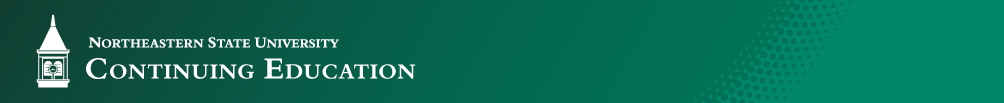 A.C.T. PREP CAMPREGISTRATIONContact Information Student Name:						Parent/Guardian: Address: 						City: 			State:		 Zip:Home Phone:						Cell Phone: 					Email Address: High School:A.C.T. Prep Camp DatesPrice: $75 (all three days) OR $30 (for one subject)Check One:	3-Day Camps (Tue, Wed, Thu)	Select Subject(s) :	    Subjects 		June 5-7, 2012(Tah only)*		*2012  June camp at Tahlequah 6:00 pm – 8:00 pm located in Seminary Hall room 109								    Tuesday – Basic Testing Strategy Skills		September 4-6, 2012				    Wednesday – English/Reading		October 23-25, 2012				    Thursday – Math/Science		December 4-6, 2012				Feb 5-7, 2013				April 9-11, 2013		*2012  June camp at Tahlequah 6:00 pm – 8:00 pm			June 4-6, 2013									Fall & Spring camp times TBA		Payment                                                               Check One:				Check (payable to NSU Continuing Education)		Credit CardCard Type: Card Number:EXP: 	                       Security Code:Signature:Please Return To:Deb AmlinNortheastern State UniversityContinuing Education512 N. Muskogee Ave.Tahlequah, OK 74464Phone:918-444-4617Fax: 918-458-2361amlin@nsuok.edu 